Профсоюз работников народного образования и науки РФКалмыцкая республиканская   организация.Элиста, ул.Ленина,249тел. 3-47-13, 4-00-32, 4-05-02e-mail: kalmprofobr@yandex.ru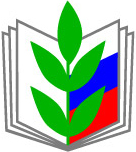 Информационный бюллетень № 1Методическое пособиедля  председателей первичныхпрофсоюзных организаций«Как сделать профсоюзное собрание интересным и эффективным»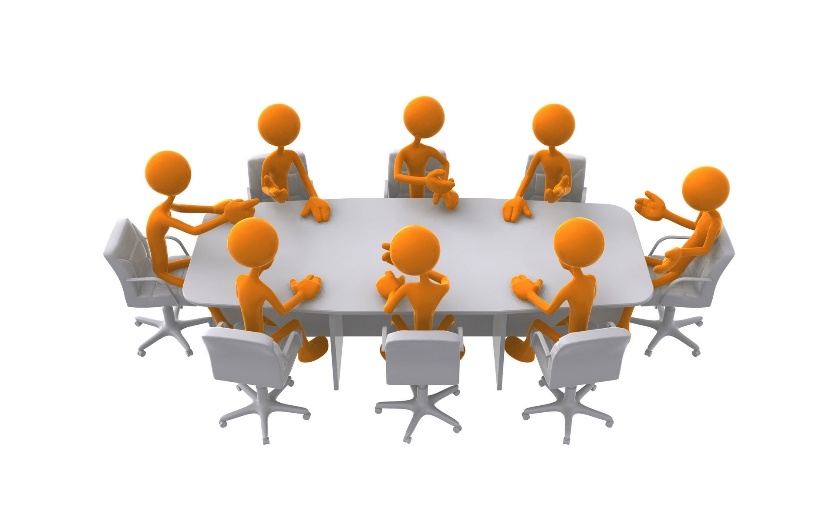 г. Элиста, 2016Уважаемые председатели первичных профсоюзных организаций!Профсоюзное собрание - это  высший орган первичной профсоюзной организации. Собрание обеспечивает выборы председателя, профсоюзного комитета, ревизионной комиссии. Профсоюзное собрание является универсальной формой организаторской работы по реализации уставных задач профсоюза первичной профсоюзной организацией. Хорошо подготовленное профсоюзное собрание является показателем сплоченности и  профсоюзной солидарности. На собрании вырабатывается позиция общественной организации в отношении массовых акций, утверждается план действий по реализации намеченных вышестоящим профсоюзным органом направлений работы. Это мощная трибуна, где наряду с обобщением опыта, подведением конкретных итогов деятельности высказывается критика, выдвигаются требования, принимаются решения по заключению и выполнению коллективного договора, по улучшению условий труда, повышению жизненного уровня членов Профсоюза. Только через собрание реализуются основные нормы профсоюзной демократии: коллегиальность, выборность, гласность, регулярность отчетности. И что очень важно, профсоюзное собрание -  основной ресурс мотивации. Плохая подготовка собрания, нерегулярность проведения собраний первичной профсоюзной организации, неосведомленность работников о деятельности Профсоюза негативно сказывается на активности членов Профсоюза, приводит к тому, что работники могут потерять веру в возможности профсоюзной организации защитить их права и интересы.В данном пособии отражены основные критерии эффективности профсоюзного собрания, подобран арсенал средств и методов, которые не позволят пройти собранию формально.  Надеюсь, что пособие станет вашей настольной книгой и будет способствовать проведению профсоюзных собраний интересно и эффективно.          Если у вас есть вопросы, предложения или интересный опыт проведения заседаний профсоюзных органов, вы можете направить их в реском профсоюза по адресу: kalmprofobr@yandex.ru    Председатель     республиканской   организации  Профсоюза                     А.И.Коокуева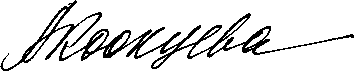 Часть I.Критерии эффективности профсоюзного собрания.Критерий правомерности.Необходимость профсоюзных собраний – это уставная необходимость. Статья 20 Устава Общероссийского Профсоюза образования определяет, что  собрание созывается по мере необходимости и не менее одного раза в год.На собрании утверждается Положение о первичной профсоюзной организации, вносятся в него изменения и дополнения. Устав Профсоюза  и Положение об организации определяют, что дата и место проведения собрания, повестка дня объявляются не менее чем за 15 дней до установленного срока и не менее чем за месяц в первичной профсоюзной организации с правами территориальной. Собрание является правомочным при наличии кворума. Решение считается принятым, если за него проголосовало более половины присутствующих.  Данные требования определяют правомочность принятых на собрании решений.К сведению: Собрание правомочно, если присутствуют более 50% от числа членов Профсоюза, состоящих на учете (включая отпускников, больных, командированных). В  настоящее время профсоюзный комитет устанавливает неработающим пенсионерам льготный профсоюзный взнос. Неработающие пенсионеры, являющиеся членами Профсоюза,  должны тоже участвовать в профсоюзном собрании. Членами Профсоюза являются также работники, уволенные по сокращению штатов, если они не трудоустроены в течение 6 месяцев. Будьте внимательны при определении кворума собрания!Критерий злободневности.	Эффективность проводимого профсоюзного собрания во многом  предопределяется  злободневностью обозначенной повестки дня, важностью обсуждаемого вопроса. Есть вопросы, которые профсоюзный комитет обязан вынести на рассмотрение собрания по действующему Уставу Общероссийского Профсоюза образования (см. Часть II настоящего пособия). Есть вопросы, которые являются злободневными именно для данного коллектива. Например, вносятся изменения в отдельные локальные акты образовательной организации, рассматривается положение дел по охране труда и т.д.Критерий степени подготовленности.Данный критерий имеет несколько составляющих:1. Тезисы доклада, проблемы  по вопросам повестки дня желательно предварительно рассмотреть на заседании профсоюзного комитета. 2.  Заранее определить основных выступающих. 3. Проект постановления также предварительно подготовить, он должен быть конкретным, четким и выполнимым.От того, насколько тщательно и серьезно подготовлено собрание зависит и интерес работников, и отношение к собранию социального партнера.Критерий активности.Безусловно, что активность самих участников собрания является очень важным показателем эффективности профсоюзного собрания. Как можно добиться активности членов Профсоюза, участвующих в собрании?Опытные председатели первичных профсоюзных организаций заранее оповещают членов Профсоюза о собрании, собирают предложения, проводят анкетирование, открывают «Почтовый ящик» для деловых предложений и критических замечаний. Свое мнение по обсуждаемому вопросу  готовят постоянные комиссии.Информационные технологии сегодня активно входят в практику работы профсоюзных организаций. Возможны и интерактивный опрос членов Профсоюза, и «прямая линия» с представителями вышестоящих профсоюзных органов, и презентация доклада, и видеоролики  событий профсоюзной жизни, и музыкальное сопровождение мероприятия.Критерий хорошего настроения.Общеизвестно, что обучение будет эффективным, если пройдет весело!	В отношении профсоюзного  собрания тоже можно говорить о настроении! Оформление помещения:  наличие флага, профсоюзной символики, использование эмблемы «Года правовой культуры», использование «Профсоюзного гимна», все это имеет большое значение для создания деловой атмосферы собрания и дружелюбного настроения. 	Собрание, кроме того, хороший повод сказать «спасибо»  профсоюзному активу и социальным партнерам, вспомнить о юбилярах и победителях профессиональных и профсоюзных конкурсов.	  	При хорошем настроении члены Профсоюза не пожалеют времени, потраченного на	 собрание.Критерий завершенности.		Когда можно считать собрание  завершенным? Когда проголосовали  за принятие постановление?  Когда председательствующий объявил собрание закрытым?		А если приняли постановление, то ведь его надо выполнять!  Так, что завершенным  собрание можно считать после того, как:		- протокол собрания оформлен,  подписан  председателем первичной профсоюзной организации, 		- информация  о принятом на  собрании решении  вывешена  на сайте и в «Профсоюзном уголке»,		-направлены в соответствующие инстанции письма и обращения по обсуждаемому вопросу,-о выполнении постановления отчитались перед членами Профсоюза.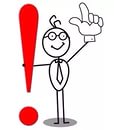                          Эффективность собрания определяется          его  тщательной подготовкой.               Не забывайте доложить членам Профсоюза       о выполнении ранее принятых решений!Часть II.Обязательные профсоюзные собранияСтатья 18., пункт 3 Устава Профсоюза: 		Первичная профсоюзная организация  обязана «разрабатывать и заключать коллективный договор, контролировать его выполнение, содействовать заключению и контролю за выполнением иных соглашений по регулированию социально-трудовых отношений». Таким образом, один раз в год на профсоюзном собрании необходимо слушать вопрос «О ходе выполнения коллективного договора». Вполне возможным является  рассмотрение данного вопроса по конкретной тематике: например, рассматривать исполнение коллективного договора в части исполнения права на достойный уровень оплаты труда, в части использования работниками социальных льгот и гарантий, или в части исполнения пенсионных прав работников,  прав на здоровые и безопасные условия труда. Рассмотрение конкретного вопроса вызовет живой интерес работников, они будут определять собственную выгоду от заключенного коллективного договора. Например, можно подсчитать среднюю заработную плату,  сколько средств затрачено на одного работника при решении вопросов охраны труда и безопасности, какая сумма материальной выгоды имеется при получении дополнительных отпусков и т.д. Математический подсчет «экономической выгоды» от заключенного договора послужит хорошим мотивационным ресурсом.При этом председатель первичной профсоюзной организации не должен стесняться говорить о том, что инициатором, «главным закоперщиком» коллективного договора является профком образовательной организации.Статья 18, пункт 8 Устава Профсоюза: Первичная профсоюзная организация обязана «вносить на рассмотрение собрания вопросы, предложенные к рассмотрению вышестоящими профсоюзными органами»Статья 14, п.5.9 Устава Профсоюза: «Выборные коллегиальные органы Профсоюза и организаций Профсоюза в период между очередными отчетно-выборными собраниями, конференциями, Съездом ежегодно отчитываются о своей деятельности перед избравшими их организациями Профсоюза, Профсоюзом».Таким образом, по итогам прошедшего года профсоюзный комитет обязан отчитаться о проделанной работе. Повестка дня собрания:«Об отрытом (публичном) Отчете (докладе) профсоюзного комитета школы, детского сада и т.д. за 20__год)»Целью такого отчета  является повышение прозрачности деятельности  профкома и на этой основе формирование позитивной мотивационной среды, осознанного профсоюзного членства.Собрание  с данной повесткой дня, по всей вероятности,  должно быть открытым  (то есть на него приглашаются  все работники образовательной организации). Цель подготовки  отчета выборного органа первичной профсоюзной организации - проинформировать социальных партнёров,   членов Профсоюза, всех работников образовательной  организации об  основных результатах  деятельности профсоюзного комитета  по представительству и защите социально-трудовых прав и профессиональных интересов членов Профсоюза, о развитии социального партнёрства, о ходе выполнения коллективного договора. Отчет – это тоже важнейший  ресурс мотивации!Объём отчётаОтчет профкома первичной профсоюзной организации 2-3 страницы, комитета первичной профсоюзной организации с правами территориальной – 8 -10 страниц.Порядок подготовки Отчёта:1. Профсоюзный комитет утверждает Рабочую группу и координатора, ответственного за подготовку Отчёта. В  подготовке Отчёта могут принимать участие все члены комитета, члены постоянных комиссий, профсоюзный актив.2. Профсоюзный комитет утверждает  структуру Отчёта (структура может быть типовой или гибкой с учётом особенностей отчётного года);3. Рабочая группа собирает  необходимые для Отчёта данные (анализируется выполнение Плана работы профкома, протоколы собраний, заседаний профкома,  постоянных комиссий).4. Рабочая  группа составляет  проект Отчёта, который также утверждается на заседании профсоюзного комитета организации Профсоюза.Содержание Отчёта (доклада):-краткая характеристика организации Профсоюза (структура, численность, динамика профсоюзного членства за истекший период);-деятельность профсоюзного комитета (количество заседаний, рассмотренные за календарный год вопросы, принятые решения и т.д.);-выполнение пунктов коллективного договора по итогам года (социальное партнёрство: совместная работа с работодателями, органами управления образованием и др.);-краткие результаты уставной деятельности (общественный контроль за соблюдением трудового законодательства,  социально-экономические вопросы, охрана труда, инновационные формы работы, организация летнего отдыха, работа с молодыми педагогами, информационная работа, взаимодействие со СМИ, обучение актива и т.д.);-общие выводы по работе за год.Часть III.Компетенции профсоюзного собрания.         К исключительной компетенции собрания относятся вопросы:избрание председателя первичной организацииизбрание комитета первичной профсоюзной организацииизбрание контрольно-ревизионной комиссииопределение стратегии и тактики, приоритетных направлений работы профсоюзного комитетазаслушивание и обсуждение отчетов о работе выборных органов и ревизионной комиссиипринятие решения о членстве профсоюзной организации в Профсоюзе,выдвижение и избрание делегатовутверждение сметы расходов, заслушивание отчетов о выполнении   сметыопределение требований при ведении переговоровпринятие решения об участии в коллективных действияхЧасть IV.Порядок  проведения профсоюзного собрания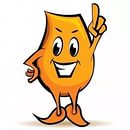   Итак, подготовка к собранию включает в себя:1. Четкое определение даты, времени, места проведения.2. Информирование членов Профсоюза. Объявление вывешивается          (не менее чем за 15 дней) на видных местах (указываются дата, время, место проведения, повестка дня, докладчики). Объявление должно быть ярким и емким.3. Подготовка к регистрации присутствующих и  проверка учета членов Профсоюза.4. Подготовка памятки для докладчика и выступающих.5. Подготовка необходимых документов:- доклад,- проект постановления,- списки рабочих органов (президиума, редакционной, счетной комиссии и т.п.),- порядок ведения собрания,- списки предполагаемых выступающих (желательно от каждого структурного подразделения, комиссии),- материалы для ведения протокола (бумага, ручки и т п.).6. Подготовка помещений, столы, стулья для президиума, секретаря, регистрации, количество мест соответственно ожидаемому количеству участников собрания, при необходимости — микрофон, эстетическое и музыкальное  оформление,  наглядная агитация, дополняющая доклады и информации.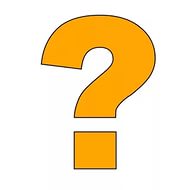                                Каков порядок ведения собрания?1.Регистрация присутствующих, определение кворума.Регистрацию осуществляют члены оргмассовой комиссии. Для регистрации используются списки членов профсоюза. Регистрируются также приглашенные.2. Открытие собрания.Открывает собрание председатель профсоюзной организации, который сообщает о кворуме, о приглашенных и ставит на голосование вопрос об открытии (начале) собрания.3.Выборы руководящих органов собрания: президиума, секретаря (можно ограничиться председателем собрания и секретарем), можно  избрать редакционную комиссию (т.е.комиссию по подработке проекта постановления), группу счетчиков.После голосования собрание ведет избранный председатель.4. Утверждение повестки дня и регламента работы.Называется каждый вопрос конкретно.Председатель следит за тем, чтобы обсуждение шло строго по повестке дня и не касалось других вопросов, чтобы соблюдался установленный регламент работы.5. Выступление докладчика (возможны выступления содокладчика) по вопросам повестки.После выступления следуют  ответы на поступающие вопросы. Если по данному вопросу не один докладчик, то дают право выступить и другим содокладчикам.6.Избрание редакционной комиссии  (в том случае, если ее не избрали при открытии собрания).7. Обсуждение доклада.При объявлении выступающего называются его фамилия, имя, отчество, должность и структурное подразделение, где он работает.8. Заключительное слово докладчика.Заключительное слово предоставляется в случае необходимости для пояснений и ответов на вопросы, поступившие в ходе выступлений или письменно. (!Не следует допускать ответы после каждого выступления и встречные вопросы к выступающим, поскольку нарушается деловой ритм и вызываются отрицательные эмоции).9. Обсуждение проекта постановления.В течение всего обсуждения редакционная комиссия, слушая выступления, вносит изменения и дополнения в подготовленный проект постановления. Поэтому комиссия должна сидеть в отдельно отведенном месте (все вместе), у каждого члена комиссии должен быть экземпляр проекта постановления, чистая бумага и ручка.Заслушав предложение комиссии по проекту постановления, собрание  принимает решение о принятии его за основу (голосование). Далее обсуждаются изменения и дополнения, которые вносятся присутствующими. Голосуют за них по мере поступления, а затем за принятие всего постановления в целом.Решение считается принятым, если за него проголосовало более половины от числа присутствующих членов профсоюза10. Закрытие собрания, замечания, объявления.ЧастьV.Оформление протокола профсоюзного собрания.По итогам профсоюзного собрания (в первичной профсоюзной организации с правами территориальной - конференции) оформляются протоколы. Протоколу отчетно-выборного собрания (конференции)     организации Профсоюза  присваивается последний порядковый номер отчётного периода. Нумерация протоколов собраний, конференций, пленумов, заседаний президиумов, профсоюзных комитетов ведется в течение срока полномочий профсоюзного органа. Дата протокола соответствует дате проведения заседания.Независимо от того, кто участвовал в ведении собрания, итоговые документы (постановление и протокол) подписывает председатель первичной  профсоюзной организации или его заместитель.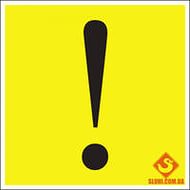 ПРОТОКОЛ - это документ профсоюзной организации, в котором последовательно и в полном объеме зафиксирован весь ход проведения собрания (конференции)  и принятые постановления.Председатель организации Профсоюза обеспечивает (через магнитную запись, организацию работы секретариата и др. формы) организацию протокольных записей профсоюзного собрания. Протокол должен максимально отражать ход собрания, ход обсуждения вопросов, отвечать требованиям полноты и достоверности информации, обеспечивать юридическую полноценность, которая определяется наличием в протоколе всех необходимых реквизитов, правильным их оформлением.Все вопросы, определенные повесткой дня, являются важными, нет второстепенных,  не требующих изложения и принятия постановления и имеют одинаковую управленческую силу в профсоюзной организации.Вопросам, рассматриваемым на собрании, присваиваются те порядковые номера, под которыми впоследствии оформляются соответствующие постановления.В протоколе, как правило,  указываются:  дата заседания, порядковый номер протокола, председательствующий, состав президиума  (членов других избранных органов) в алфавитном порядке, кто присутствовал, повестка дня. В протоколы собраний, конференций, выборных органов в хронологической последовательности, установленной регламентом повестки дня, по каждому вопросу включаются: - текст доклада, содоклада;- запись выступлений  в  прениях (с указанием фамилий, инициалов и должностей выступающих);- заключительное слово докладчика;- принятое постановление. Если вопрос не требовал дополнений и разъяснений или рассматривался без обсуждения, раздел протокола «Выступили» не оформляется. Если в постановлениях имеются ссылки на приложения, то эти приложения должны быть соответствующим образом оформлены (наличие виз, дат, подписей и т. п.) и приобщены к протоколу (например, тарификация, расстановка кадров и т.д.)Постановления   рассылаются в нижестоящие организации (первичные организации, или профбюро факультетов, институтов и т.д.). Особо важные постановления вывешиваются на странице или сайте организации, в Профсоюзном уголке.Протокол оформляется не позднее, чем через 10-15 дней после проведения собрания. Приложения:Приложение №1.Протокол собрания первичной профсоюзной организации.  Приложение №2. Открытый отчет первичной профсоюзной организации (образец).Приложение №3. Объявление о профсоюзном собрании.Приложение №4. Анкета для члена Профсоюза.Приложение №5.  Эссе «Мои размышления о «Профсоюзном уголке».Приложение №6. План первичной профсоюзной организации по участию   в   проведении Года правовой культуры.Приложение №1.Профсоюз работников народного образованияи науки Российской Федерации       _________________________________________________                             (наименование организации Профсоюза)ПРОФСОЮЗНОЕ СОБРАНИЕ 	ПРОТОКОЛ      ________                                      __________                                    №__                  дата                                                                                     место Всего членов Профсоюза, состоящих на учете в первичной профсоюзной организации  _____Количество присутствующих на собрании _____Ф.И.О.   членов рабочего президиума (избирается при необходимости)     Ф.И.О.   секретаря собрания (состав секретариата) ___________ПОВЕСТКА ДНЯ:1. О состоянии информационной работы в …..(очередность рассмотрения вопросов на собрании предлагается профсоюзным комитетом и утверждается собранием).2. О выполнении  коллективного договора   ……..Голосовали:   ___ «за»,____ «против», ____«воздержался» (в случае внесения изменений или дополнений в повестку дня внесенные предложения   выносят на голосование и заносят в протокол).1. СЛУШАЛИ: О состоянии информационной работы в .............. (указывается Ф.И.О. докладчика). Доклад (информация) прилагается (или  излагается в записи).Вопросы к докладчику:1,2,3. (фиксируются все вопросы).Выступили: 1,2,3 (указывается Ф.И.О. выступившего, должность, краткое  содержание выступления).Постановили: (текст постановления включается в протокол или указывается, что на ___ листах прилагается, указывается его номер).Голосовали: «за»  единогласно или в случае разногласий:___ «за»,____ «против», ____«воздержался»2. СЛУШАЛИ: О выполнении ..............Вопросы к докладчику:1,2,3. ( фиксируются все вопросы).Выступили: 1,2,3 (указывается Ф.И.О. выступившего, должность, краткое  содержание выступления).Постановили: (текст постановления включается в протокол или указывается, что на ___ листах прилагается, указывается его номер).Голосовали: «за»  единогласно или в случае разногласий:___ «за»,____ «против», ____«воздержался»Председатель первичной профсоюзной организации                              ________Профсоюз работников народного образованияи науки Российской ФедерацииКАЛМЫЦКАЯ РЕСПУБЛИКАНСКАЯ ОРГАНИЗАЦИЯ        КОУ РК «Элистинская коррекционная школа-интернат»ПРОФСОЮЗНОЕ СОБРАНИЕ ПРОТОКОЛ            25.01.2016г.                              г.Элиста                                   №2Всего членов профсоюза, состоящих на учете – 55 чел.Присутствовали  на собрании- 50 чел.Члены рабочего президиума -Секретарь собрания -ПОВЕСТКА ДНЯ:Об итогах выполнения положений Коллективного договора за 2015 год (отчет директора школы).Об итогах выполнения плана совместных мероприятий между администрацией и профсоюзным комитетом на 2015-2016 учебный год.Слушали: - председателя профкома  Зулаеву Н.П. Она предложила заслушать отчет директора школы по выполнению Коллективного договора за 2015 год и пунктов плана совместных мероприятий между администрацией и профсоюзным комитетом на 2015-2016 учебный год.- директора школы Коокуева А.Г., который выступил с отчетом по выполнению Коллективного договора за 2015 год (отчет прилагается).Комиссия по контролю за исполнением положений Коллективного договора подвела итоги действия Коллективного договора за период этого года и представила отчет (зачитано):Слушали: учителя Дорджиеву С.А.- члена профкома. 	Директор школы, заместители директора оказывают помощь и поддержку членам коллектива в любой ситуации, содействуют созданию благоприятной обстановки в коллективе. В коллективе нет разногласий и конфликтов. Активную работу администрации подтверждает выполнение положений Коллективного договора. Предлагаю признать совместную работу администрации и профсоюзного комитета по реализации положений Коллективного договора удовлетворительной.Слушали: секретаря собрания  Бадмаеву П.А., которая предложила признать работу по выполнению положений Коллективного договора удовлетворительной.Голосовали: «за»  - 50 чел., единогласно(в случае разногласий: ___ «за»,____ «против»,  __«воздержался»)Постановили: признать совместную работу администрации и профсоюзного комитета по выполнению положений Коллективного договора удовлетворительной.Слушали: председателя профсоюзного комитета Зулаеву Н.П.План совместных мероприятий по выполнению Коллективного договора между администрацией и профсоюзным комитетом на 2015-2016 учебный год был утвержден 27 августа 2015 года. На данный период выполнены следующие пункты:Предлагаю признать совместную работу администрации и профкома по выполнению положений Коллективного договора удовлетворительной.Слушали: учителя Дорджиева Л.В.- члена профсоюзного комитета. Все пункты плана выполнены  своевременно, без срывов. Уверен, что и в дальнейшем  план будет выполняться четко, своевременно и качественно.Слушали: секретаря собрания Бадмаеву П.А. Она предложила признать работу по выполнению положений Коллективного договора и плана совместных мероприятий удовлетворительной.Голосовали:  «за»  - 50 чел., единогласноПостановили: признать работу администрации и профсоюзного комитета по выполнению положений Коллективного договора, по выполнению пунктов плана совместных мероприятий удовлетворительной.Слушали: учителя Иванова И.П.,- уполномоченного лица по охране труда.В Коллективном договоре отдельной главой выделен раздел по охране труда, направленный на создание безопасных условий труда работников школы. (Зачитано). Совместно с администрацией подписан акт выполненных работ за 2015 год и принято дополнительное соглашение по охране труда, куда включены основные работы по ремонту школы и созданию безопасных условий для работников на 2016 год. (Зачитано). В конце года будет подведен итог соглашению и принят акт его выполнения. Надеемся, что все работы будут сделаны, несмотря на скудность финансирования.За отчетный период случаев травматизма, профессионального заболевания, повреждения здоровья, связанного с выполнением трудовых обязанностей, не было.В 2015 году прошли медосмотр за счет средств работодателя все работники школы. Предлагаю признать работу администрации по охране труда и созданию безопасных условий для работников школы удовлетворительной.Слушали: учителя Наранова Т.Г.Администрация  школы-интерната всегда поддерживает работников в случае заболевания, нахождения в стационаре. Вовремя оплачиваются листки нетрудоспособности, оказывается материальная помощь. Люди чувствуют поддержку, как со стороны администрации, так и со стороны профсоюзного комитета. Предлагаю признать работу по выполнению положений Коллективного договора в области охраны труда удовлетворительной.Голосовали:   «за»  - 50 чел., единогласноПостановили:Признать совместную работу администрации и профсоюзного комитета по выполнению положений Коллективного договора в области охраны труда и техники безопасности удовлетворительной.Комиссии по охране труда регулярно проводить проверку и обследование технического состояния интернатных помещений на соответствие их нормам охраны труда и техники безопасности.Директору школы-интерната содействовать улучшению финансирования мероприятий по охране труда.Председатель профсоюзной организации:                               Зулаева Н.П. Приложение №2.О Публичном отчете профсоюзной организации КОУ РК «Элистинская коррекционная школа-интернат»за 2016 год.Собрание КОУ РК «Элистинская коррекционная школа-интернат» постановляет: Утвердить Публичный отчёт первичной профсоюзной организации КОУ РК «Элистинская  коррекционная школа-интернат» за 2016 год (прилагается).Разместить Публичный отчет на  профсоюзной странице сайта школы-интерната.Контроль за выполнением возложить на председателя профсоюзной организации  Зулаеву Н.П.Председатель профсоюзной организации:                               Зулаева Н.П. Приложение к постановлению собранияот 25.01.2016г. №1Публичный отчётпервичной профсоюзной организацииКОУ РК «Элистинская  коррекционная школа-интернат» за 2016 год(примерный)1.Краткая характеристика организации Профсоюза.На 1.01.2016 года все работающие в КОУ РК «Элистинская  коррекционная школа-интернат»   состоят в Профсоюзе, все они имеют профсоюзные билеты, в документах профкома хранятся их заявления о вступлении в профсоюзную организацию. Теперь первичная профсоюзная организация насчитывает 50 членов профсоюза, т.е. профсоюзное членство составляет 100% работающих. Для оперативного учёта членов профсоюза создана электронная база данных, которая постоянно обновляется. Проведена сверка членов профсоюза в марте и ноябре текущего года. Какая наша мотивация? Чтобы добиться повышения зарплат педагогических работников, профком предпринимал различные шаги: сбор подписей под обращениями, направлял телеграммы в адрес Государственной Думы, Президента и Правительства РФ. От нашего имени председатель рескома  Профсоюза А.И.Коокуева постоянно вела переговоры с властями  Республики Калмыкия по защите наших социально-трудовых прав и интересов. Роль Профсоюза в повышении  уровня жизни педагогов является ведущей. Власть, работодатели вынуждены считаться с самой массовой общественной организацией  в образовании. Членство в Профсоюзе является самой эффективной защитой от незаконного увольнения. Даже в связи с сокращением штата или непрохождением аттестации возможно только с учетом мнения профсоюзного органа. Аттестация, повышение квалификации педагогических работников проходили под контролем профкома. Нашему профкому удалось добиться оплаты за счет работодателя медицинских осмотров, курсов повышения квалификации и переподготовки, доплате профсоюзным лидерам. Осуществляются скидки на санаторные путевки членам организации, так в 2016 году 2 чел. смогли поправить здоровье в санаториях Кавказских минеральных вод с 20% профсоюзной скидкой.   В течение этого года было  проведено 2 профсоюзных собрания. На собраниях рассматривались злободневные для нашей организации вопросы:   о работе администрации и профсоюзного комитета по соблюдению ТК РФ в рамках выполнения коллективного договора за прошедший год, об заключении коллективного договора на 2016-2018гг.(январь), об отчете профкома о проделанной работе  за 2016 год, обсуждены итоги тематической проверки по заполнению трудовых книжек: соблюдение администрацией Трудового кодекса РФ в части приема и увольнения работников, об исполнении решений, принятых на профсоюзном собрании и заседаниях профсоюзного комитета. (октябрь)На заседаниях профсоюзного комитета обсуждались вопросы, охватывающие все направления профсоюзной деятельности (соцпартнерство - выполнение коллективного договора, соглашения по охране труда, социально-экономические вопросы, правозащитная деятельность, информационная работа, охрана труда, оздоровление работников, культурно-массовая работа и т.д.). Проведена проверка состояния личных дел работников: Личные дела при увольнении хранятся в учреждении. Формулировка приказов соответствует законодательству РФ: все работники своевременно ознакомлены с приказами под роспись, имеются даты ознакомления. По всем рассматриваемым вопросам принимались соответствующие постановления, которые помогали коллективу решать производственные задачи.  Проводились и культурно-оздоровительные мероприятия: организована коллективная  поездка в Домбай, проведен шахматный турнир, победителем которого стал Надбитов И.Н. Профком организовывал такие праздничные мероприятия, как: Новогодний бал, поздравления мужчин с 23 февраля и женским днем 8 Марта, День Победы, День учителя, поздравления ветеранов труда и профсоюза и др.   2.Выполнение коллективного договора.Основным инструментом социального партнерства между работодателем и профсоюзной организацией является Коллективный договор, который мы заключили на 2014-2016гг. Коллективный договор регулирует вопросы условий труда, организации отдыха, предоставления льгот и гарантий работникам школы-интерната, позволяет расширить рамки действующего трудового законодательства, обеспечить дополнительное финансирование мероприятий по охране труда, улучшить условия труда и быта работников, оказать им материальную помощь. Сегодня все работники  пользуются социальными льготами, предоставляемыми им в соответствии с коллективным договором. Все пункты коллективного договора выполняются. Так, в нашем коллективном договоре имеются дополнительные льготы  и гарантии, не предусмотренные  установленными законами и нормативно-правовыми актами. У нас по коллективному договору предоставляется дополнительно оплачиваемый отпуск работникам с ненормированным рабочим днем, уборщикам служебных помещений, педагогу –психологу.В течение года году были предоставлены дополнительно - оплачиваемые отпуска при бракосочетании - 3 календарных дня (1 чел.);по  случаю смерти близких родственников - 3 календарных дня (2 чел.);председателю профкома за общественную работу - 6 календарных дней; работающим без больничных листов в течение года - 3 календарных дня (8 чел.);медицинским работникам в размере 12 рабочих дней (2 чел.).производится ежемесячные выплаты председателю профкома в размере 20 % от оклада.Члены профкома включены в состав  тарификационной, аттестационной комиссий,  они также принимают участие при  аттестации рабочих мест.3.Краткие результаты уставной деятельности.В своей работе профсоюзный комитет школы-интерната руководствуется Уставом профсоюза, Общим Положением о первичной профсоюзной организации, Федеральным законом о Профсоюзах, Трудовым Кодексом РФ. Профкомом осуществлялся контроль за правильностью и своевременностью предоставления работникам отпусков и их оплаты. В течение года с профкомом согласовывались приказы и распоряжения, касающиеся социально-трудовых отношений работников школы-интерната (нормы труда, оплата труда, работа в предпраздничные и праздничные дни, вопросы охраны труда, вопросы организации оздоровления и отдыха работников и др.). В течение года обновлялись и составлялись новые инструкции, которые были утверждены администрацией школы-интерната и согласованы с профкомом. В течение года председатель участвовал в укомплектовании кадров, составлении тарификационного списка, в заседаниях комиссии по распределению стимулирующих выплат, премировании работников. Соблюдался порядок учета мнения профсоюзного органа: при согласовании с профкомом графика работы работников,  графика отпусков,  инструкций по охране труда, правил внутреннего трудового  распорядка, распределения стимулирующих  выплат, премий и др. Профкомом проводился контроль за заключением дополнительных соглашений с работниками при введении новой оплаты труда. Между администрацией и профсоюзным комитетом было составлено соглашение по охране труда. Уполномоченный профсоюза по охране труда Иванов И.И. проводил проверки выполнения соглашения по охране труда.  Результатом такого сотрудничества стала Почетная грамота за 2 место в республиканском смотре-конкурсе на звание «Лучший уполномоченный по охране труда».Профсоюзная организация  школы-интерната активно принимала участие во Всероссийских весенних и осенних акциях.  Наш профсоюзный комитет стремился работать в обстановке взаимопонимания и доброжелательности. Профсоюзным комитетом в 2015г. проводились вечера отдыха, посвященные Дню Дошкольного работника, 8 Марта, Новому году, дни здоровья с выездом на природу. Культурно-массовая комиссия заботилась о здоровье членов профсоюза, организовывала выезды сотрудников на природу, в Домбай, проведение спортивных соревнований. Доброй традицией стало поздравление работников с профессиональными и календарными праздниками, с юбилейными датами.  Особое внимание профкома было уделено Дню матери. Для педагогов и сотрудников был организован праздничный концерт. В этот день каждая женщина получила заряд положительных эмоций и творческий подарок, приготовленный профсоюзным комитетом. Не оставались без внимания члены профсоюза, имеющие тяжелое материальное положение, потерявшие близких родственников. В такие дни для каждого находились  доброе слово и материальная поддержка. По их заявлению оказывалась материальная помощь из средств рескома и профкома (за 2016год – 3чел.). Расходы средств профсоюзного бюджета осуществлялись на основании постановления профкома. Для проведения различных мероприятий составлялась смета расходов.В целях сохранения здоровья сотрудников, профком контролировал прохождение сотрудниками обязательных медицинских обследований. На заседаниях профкома и на  педсоветах  анализировался вопрос о заболеваемости работников. Анализ показал, что в школе-интернате наблюдается высокая заболеваемость работающих, так, в 2014 году  болело 15 чел., 2015 год  – 10 чел., в 2016г. -8 чел. Эти показатели говорят о том, что идет снижение заболеваемости. Кроме того, имеются факты, когда человек болеет, но не лечится, как полагается, не идет на больничный лист, что связано с новой системой оплаты б/листов и чувством ответственности за результаты своего труда. 4. Информационная работа профкома отражена на странице профсоюзной организации  сайта школы-интерната, информационном стенде профкома, которые постоянно обновляются и дополняются  новой информацией. Популярностью пользуются и традиционные способы доведения информации до членов профсоюза: это личные беседы, собрания, празднования, совместные культпоходы и др.Реском профсоюза обеспечивает нашу профсоюзную организацию газетой «Мой профсоюз» и «Партнерство через понимание». Подшивки этих газет находятся в нашей библиотеке.  В течение всего года профсоюзный комитет тесно контактировал с работниками аппарата рескома профсоюза, получая  квалифицированные  и исчерпывающие консультации по всем вопросам. 5. Общие выводы по работе за 2016год.Нормы Устава Профсоюза  профсоюзный комитет  школы-интерната выполняет в полной мере. Но предела совершенству нет. Мотивация нужна всегда и во всем.  В  перспективе нашей организации  – новые проекты по мотивации вступления в профсоюз, по организации культурно-массовой и спортивно-оздоровительной работы, по развитию информационной политики и социального партнерства в организации.  В последнее время в связи с различными изменениями в системе образования, трудового законодательства, а также в системе оплаты работников образования, требуется всё больше знаний трудового законодательства.  Каждый член первички уже понимает, что единому, сплоченному, постоянно развивающемуся профессиональному союзу по плечу решение важнейшей задачи – сделать профессию педагога  престижной. В целях реализации уставных задач Профсоюза, профком школы-интерната в течение всего периода работал в тесном контакте  с администрацией, находил понимание и поддержку, что способствовало созданию в коллективе  благоприятной атмосферы и высокой мотивационной среды.Зулаева Н.П., председатель первичной профсоюзной организации КОУ РК «Элистинская школа-интернат».Приложение №3.ОБРАЗЦЫ ОБЪЯВЛЕНИЙ  ПЕРВИЧНОЙ ПРОФСОЮЗНОЙ ОРГНАИЗАЦИИПриложение №4.Анкета члена Профсоюза«Мое мнение о работе профкома за год»1. Оцениваю работу профкома за 2016 год: положительно, отрицательно (подчеркнуть).2. За 2016 год участвовал (ла) в соревнованиях______________________________________________в профсоюзных мероприятиях_____________________(перечислить)3. В 2016 году  получил(ла):  Почетную грамоту, Благодарность,  сертификат участия, Свидетельство, денежную премию (подчеркнуть).4. В 2016 году  получилось (отметить нужное):-воспользоваться  профсоюзной путевкой;-получить новогодний подарок ребенку;-направить ребенка  в  оздоровительный лагерь;-получить материальную помощь;-получить дополнительный отпуск;-получить поздравление с юбилеем (днем рождения);-улучшить условия охраны труда;-улучшить жилищные условия;-увеличить или ускорить  получение  пенсии;-другое ___________________________________________________(написать)5. За 2016 год обратился(лась) к председателю первичной профсоюзной организации, в комитет  районной организации Профсоюза, в реском (подчеркнуть)При этом получил(а) ответ, не получил(а) ответ, получил(а) письменный ответ (подчеркнуть)6. Хочу внести предложение!____________________________________________________________________________________________________________________________________Желаю профкому успешной работы по защите моих интересов!Приложение №5.Эссе: МОИ размышления  о «Профсоюзном уголке».Цель профсоюзной организации в любой образовательной организации - защита прав работников. Соответственно, организация, существующая ради человека, ради соблюдения его прав, должна информировать этого человека обо всем, что помогает ему поддерживать человеческое достоинство, быть уверенным в жизни. В Год правовой культуры меня посетили мысли о том, что «Профсоюзный уголок» играет очень важную роль в формировании правового самосознания членов Профсоюза. «Каким же он должен быть?» - подумала я. Понятным, грамотным, хорошо читабельным и ..привлекательным!Существуют определённые правила оформления стенда: Профсоюзный уголок должен нести информацию о деятельности организации, делать ее гласной и прозрачной, отражать интересы всех категорий работников – и педагога, и  повара, и сторожа…Мне помогают в этом  специальные окна. Создавая разделы, опираюсь на специфику нашего  коллектива: «Новости Дома творчества», «Активисты Дома», «Правовая информация»,  «Творчество» (конкурсное движение), «Молодёжь и Профсоюз», «Пожелания и предложения». Последний кармашек дает уникальную возможность сориентироваться в интересах коллектива, решить вопросы, которые нельзя вынести на голосование.Информацию лучше размещать в печатном виде, в письменном виде можно разместить только самую срочную информацию, когда вывод ее через печатные устройства затягивает время и может отрицательно сказаться на результате.Очень важно, чтобы информация, размещенная на стенде, была актуальной. Например, телефон и прочие контактные данные председателя должны быть действующими. Список членов профсоюзной организации должен соответствовать действительности на данный момент. Устав профсоюзной организации должен включать все обновления и внесенные дополнения. Символика «Общероссийского Профсоюза образования» должна соответствовать времени. У нас прошел Год молодежи, наступил Год правовой культуры! Информацию надо регулярно обновлять. Это касается и иллюстративного материала. Ведь стенд «Профсоюзный уголок» подразумевает: оформление грамотное с юридической точки зрения, красочное, привлекательное.Стенд будет привлекательным, если в нем постоянно обновляется информация: о путевках, которые предлагаются членам профсоюза в санатории и дома отдыха, о путевках для детей членов организации в оздоровительные лагеря, о подарках к Новому году, которые получают дети членов этой организации. Это  помогает привлечь в профсоюзные ряды новых членов. Я еще размещаю фотоотчеты с отзывами членов коллектива о совместных культурно-досуговых мероприятиях.Но этим не исчерпывается вся работа. Создавая профсоюзный уголок, оформление нужно делать не только в отношении одного стенда. Поблизости можно размещать периодические издания, а это наши газеты «Мой профсоюз»,  «Профсоюзный вестник», может быть это последние публикации профессионального развития педагогов вашей организации и т.д. Я, например, размещаю выставку самых «удивительных» поделок, которые изготавливают наши члены профсоюза..Если «Профсоюзный уголок» сделан формально (лишь бы проверяющие не пожурил!), то вряд ли кто обращает на него внимание!  Даже раздел «Поздравление» может быть неординарным: ведь и мы тоже – разные!Главное - необходимо время от времени (не реже 1 раза в полугодие), проверять насколько «Профсоюзный уголок» обеспечивает выполнение возложенных на него функций. Кроме того, регулярно стоит проверять, не совершаете ли вы типичные ошибки, нет ли у вас «граблей», на которые наступают многие профкомы.  Можно  проверить себя!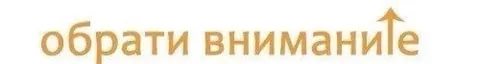      Таблица типичных ошибок при оформлении «Профсоюзного уголка»Мои мысли о некоторых особенностях использования такого средства наглядной информации как «Профсоюзный уголок» может кому-то покажутся  наивными. Но за время своей работы председателем я поняла, что в профсоюзной работе мелочей не бывает. Шаблон – наш самый главный враг!  На первый взгляд, оформление профсоюзного уголка кажется довольно простым делом, но оформить его действительно  как качественный стенд – задача непростая, требует системного подхода, постоянного внимания и знания особенностей восприятия информации человеком. Если же подойти к делу творчески, вложить в него душу, то можно получить не просто средство информирования коллектива, а настоящий очаг инноваций, творчества, стремления к развитию и сотрудничеству,  показатель эффективности профсоюзной организации. Да и назову я свой «Профсоюзный уголок» по - другому.  Например, «Профсоюз – это наша с вами жизнь!» Председатель первичной профсоюзной организации  МУ ДО «Дом творчества» р.п. ДуховницкоеТрошкина Елена АнатольевнаПриложение №6.План первичной профсоюзной организацииКОУ РК «Элистинская коррекционная школа-интернат» по участию в мероприятиях 2016 года - Года правовой культуры в Профсоюзе.                                                                       Председатель первичной	 профсоюзной организации КОУ РК «Элистинская коррекционная школа-интернат»           Зулаева Н.П.                                  В 2015 году, например,  проведены собрания с единой повесткой дня «Основные итоги VII Съезда Профсоюза и 25-летие Общероссийского Профсоюза образования».Постановлением Президиума республиканского комитета Профсоюза от «21»  октября  2015 года «О введении в Калмыцкой республиканской организации Профсоюза ежегодного Открытого (публичного)  Отчета (доклада) выборного органа первичной, местной  и республиканской организации Профсоюза»  введен ежегодный Открытый (публичный) Отчет (доклад) выборного органа первичной профсоюзной организации.ВАЖНО:Доклад подписывается председателем организации Профсоюза. Доклад является документом текущего хранения и находится в течение года в доступности для членов Профсоюза и профсоюзного актива.Доклад размещается  в открытом доступе на сайтах, страницах профсоюзных организаций в интернете, профсоюзных уголках и других средствах информации.Уровень подготовки собрания свидетельствует об уровне культуры, организованности и ответственности организаторов: оргмассовой комиссии и председателя профкома.Протокол собрания трудового коллектива подписывают председатель и секретарь собрания, поскольку  у трудового коллектива нет постоянно действующих выборных руководящих и исполнительных органов, как у профсоюзной организации.Помним, что протоколы – это документы, которые могут иметь юридические последствия! Они относятся к документам, которые хранятся в архиве!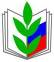 №№п/п№№п/пМероприятияКоличествоработников11Педагогические работники повысили квалификацию за счёт средств работодателя.722Выполнен график предоставления ежегодного отпуска.5033 Установлена без нарушений учебная нагрузка педагогическим работникам.2544 Продлён оплачиваемый отпуск работнику, у которого наступила временная нетрудоспособность во время отпуска.155Выплаты заработной платы производились своевременно.5066 Стимулирование труда и компенсационные выплаты проводились в соответствии с «Положением об оплате труда работников» и «Положением о стимулировании работников» 5077 Производились выплаты за выполнение работ с вредными или опасными условиями труда (повара, оператор котельной, механик), за работу в ночное время (сторож).1088 Производились доплаты при выполнении обязанностей временно отсутствующих работников.899 Всем работникам перед получением заработной платы выдавались расчётные листки501010 Педагогические работники, имеющие нагрудный знак «Почётный работник общего образования РФ» получают ежемесячную надбавку к должностному окладу в размере 800 рубль.101111 Работнику, которому до пенсии осталось 2 года, сохранена оплата туда с учётом имевшейся квалификационной категории.11212 Производится ежемесячное денежное вознаграждение классным руководителям.1113 Выполняется режим рабочего времени и отдыха. Выполняется режим рабочего времени и отдыха.5014Приобретены средства индивидуальной защитыдля работников, занятых на работах с вредными условиями труда (халаты, перчатки, мыло, полотенце).Приобретены средства индивидуальной защитыдля работников, занятых на работах с вредными условиями труда (халаты, перчатки, мыло, полотенце).615 Приобретены путевки в оздоровительные летние лагеря для детей сотрудников. Приобретены путевки в оздоровительные летние лагеря для детей сотрудников.616 Предоставлен  отпуск до 1 года Предоставлен  отпуск до 1 года117 В полном объеме выполнены мероприятия по охране труда, включенные в Соглашение по охране труда между администрацией и комитетом профсоюза.  В полном объеме выполнены мероприятия по охране труда, включенные в Соглашение по охране труда между администрацией и комитетом профсоюза. 3118 В соответствии с графиком были проведены инструктажи по технике безопасности. В соответствии с графиком были проведены инструктажи по технике безопасности.50№п/пМероприятияСроквыполнения1Проверка готовности школы к новому учебному году, контроль за выполнением положений по охране труда.Август2Составление и утверждение графика работы учебно-вспомогательного и технического персоналаАвгуст3Составление и согласование с профсоюзным комитетом штатного расписания и тарификационного спискаАвгуст4Составление и согласование с профсоюзным комитетом расписания учебных занятийАвгуст5Подготовка школы к зимнему отопительному сезонуАвгуст - сентябрь6Составление и согласование с профсоюзным комитетом плана аттестации, курсовой подготовки педагогических работниковСентябрь-октябрь7Осуществление контроля за своевременной выдачей заработной платы и индивидуального расчетного листка.   В течение года8Торжественное мероприятие, посвященное Дню учителя (с приглашением ветеранов школы).Октябрь9Составление и согласование с профсоюзным комитетом графика отпусков работников.Декабрь10Обеспечение детей сотрудников новогодними подаркамиДекабрь11Проведен новогодний вечер для сотрудников Декабрь12Отчет по выполнению Соглашения по охране труда на 2014 год, подписание акта выполненных работЯнварь13Составлено  Соглашение по охране трудаЯнварь14 Отчет по выполнению Коллективного договора на общем собрании коллективаЯнварь15Коллективное посещение спектакля в Национальном театре. ЯнварьПРОФСОЮЗ РАБОТНИКОВ НАРОДНОГО ОБРАЗОВАНИЯ И НАУКИ РОССИЙСКОЙ ФЕДЕРАЦИИКАЛМЫЦКАЯ РЕСПУБЛИКАНСКАЯ ОРГАНИЗАЦИЯ       ПЕРВИЧНАЯ ПРОФСОЮЗНАЯ ОРГАНИЗАЦИЯКОУ РК «Элистинская коррекционная школа-интернат»СОБРАНИЕ  ПОСТАНОВЛЕНИЕПРОФСОЮЗ РАБОТНИКОВ НАРОДНОГО ОБРАЗОВАНИЯ И НАУКИ РОССИЙСКОЙ ФЕДЕРАЦИИКАЛМЫЦКАЯ РЕСПУБЛИКАНСКАЯ ОРГАНИЗАЦИЯ       ПЕРВИЧНАЯ ПРОФСОЮЗНАЯ ОРГАНИЗАЦИЯКОУ РК «Элистинская коррекционная школа-интернат»СОБРАНИЕ  ПОСТАНОВЛЕНИЕПРОФСОЮЗ РАБОТНИКОВ НАРОДНОГО ОБРАЗОВАНИЯ И НАУКИ РОССИЙСКОЙ ФЕДЕРАЦИИКАЛМЫЦКАЯ РЕСПУБЛИКАНСКАЯ ОРГАНИЗАЦИЯ       ПЕРВИЧНАЯ ПРОФСОЮЗНАЯ ОРГАНИЗАЦИЯКОУ РК «Элистинская коррекционная школа-интернат»СОБРАНИЕ  ПОСТАНОВЛЕНИЕПРОФСОЮЗ РАБОТНИКОВ НАРОДНОГО ОБРАЗОВАНИЯ И НАУКИ РОССИЙСКОЙ ФЕДЕРАЦИИКАЛМЫЦКАЯ РЕСПУБЛИКАНСКАЯ ОРГАНИЗАЦИЯ       ПЕРВИЧНАЯ ПРОФСОЮЗНАЯ ОРГАНИЗАЦИЯКОУ РК «Элистинская коррекционная школа-интернат»СОБРАНИЕ  ПОСТАНОВЛЕНИЕПРОФСОЮЗ РАБОТНИКОВ НАРОДНОГО ОБРАЗОВАНИЯ И НАУКИ РОССИЙСКОЙ ФЕДЕРАЦИИКАЛМЫЦКАЯ РЕСПУБЛИКАНСКАЯ ОРГАНИЗАЦИЯ       ПЕРВИЧНАЯ ПРОФСОЮЗНАЯ ОРГАНИЗАЦИЯКОУ РК «Элистинская коррекционная школа-интернат»СОБРАНИЕ  ПОСТАНОВЛЕНИЕ25.01.2016г.г.Элистаг.Элистаг.Элиста№1О Б Ъ Я В Л Е Н И Е 1Уважаемые члены Профсоюза!В соответствии с решением профсоюзного комитета от «____»_____________201__года  (протокол № _____ «___»________201___ г.) состоится отчетно-выборное профсоюзное собрание.Приглашаем принять активное участие в обсуждении повестки дня собрания:1. Отчет о работе профсоюзного комитета ______________________________ за период с _______  по _______. (наименование первичной профсоюзной организации)                                  (месяц, год)             (месяц, год)2. Отчет о работе контрольно-ревизионной комиссии _______________________ за период с _______ по _______.      (наименование ППО)                                                             (месяц, год)           (месяц, год)3. Выборы профсоюзного комитета ______________________________.                                                             (наименование  профсоюзной организации).4. Выборы председателя первичной профсоюзной организации.5.Выборы контрольно-ревизионной  комиссии_______________________.                                                                                                                             (наименование  профсоюзной организации).6.Выборы делегатов на районную (городскую) профсоюзную конференцию __________________________________________________.8. Выборы представителей в комитет _____местной организации Профсоюза от первичной профсоюзной организации (включается в повестку дня по решению вышестоящих профсоюзных органов)____________________.Начало собрания в _______Место проведения ______________________Профсоюзный комитет       «___»________201___г.О Б Ъ Я В Л Е Н И Е 2Уважаемые  члены Профсоюза!       Незаметно подошел к концу  2016 год. Профсоюзный комитет желает  отчитаться перед Вами! Мы благодарны за  Ваши отзывы о нашей работе, которые размещены на профсоюзной страничке. Мы посчитали экономический эффект коллективного договора,  собрали фотоотчет о нашей разнообразной, насыщенной событиями  жизни в коллективе. Приходите на собрание, будет интересно!Профсоюзное собрание состоится 14 декабря 2016 года в актовомзале школы-интерната  в 14-00 часов  и ни минутой раньше!Повестка дня профсоюзного собрания:«О реализации Плана работы профсоюзного комитета КОУ РК «Элистинская коррекционная школа-интернат»        «2016 Год – Год правовой культуры в Профсоюзе»Профсоюзный комитет.	28 ноября 2016г.ОшибкаПочему это плохоИнформация на доске перемешена, не ясен принцип, по которому отбирали информацию, зачем ее размещали и т.д.Если цели существования «Профсоюзного уголка»  не ясны, то и пользоваться ею не будутВся информация размещена раз и навсегда, не обновляетсяЕсли в нашем Уголке  ничего не меняется, очень скоро к нему начинают относиться как к предмету интерьера, перестают пользоватьсяСлишком мелкий текстовой  шрифтЛюди не должны напрягать зрение, чтобы получить информацию. Если шрифт слишком мелкий, его могут просто проигнорировать.Информация представлена сплошным текстомТакая информация плохо воспринимается. Вряд ли найдется много желающих стоять у «Профсоюзного уголка» и вникать в длинные тексты. Вся информация должна быть разбита на краткие логические блоки, которые можно быстро прочитать и усвоитьИнформация не структурирована, объявления размещены вперемешкуСкорее всего, такая информация не дойдет до адресата. Только энтузиасты   или бездельники захотят разбираться и тратить время на поиски нужной информации.Нет заголовковСложно искать то, что нужно, информация может не дойти до целиОчень мало или наоборот слишком много «красок»: картинок, фотографий и т.д.Такая информация зрительно воспринимается достаточно сложно: в случае «мало красок» - непривлекательно, в случае «много красок» - рассеивается взгляд Информация формальная, неинтересная«Профсоюзный уголок»  может превратиться в аналог пропагандистского плаката, на которые никто особо не обращает вниманияИнформация устаревшаяТеряется вера в профсоюз, который когда то проводил чего-то…Висят фотографии давно уволенных людей. Сотрудники даже уже и не ждут, что здесь может быть  что-то новое и интересное. №МероприятияСроки ответственные1.Разместить эмблему Года правовой культуры Общероссийского Профсоюза образования на профсоюзной странице  Январь Уполномоченный по охране труда 2.Размещать материалы по правовой тематике, поступающие из вышестоящих органов Профсоюза  в «Профсоюзном уголке»постоянноПредседатель профсоюзной организации  3.Провести акцию «Правовой ликбез» для молодых специалистов. Познакомить их с локальными актами  образовательной организации.сентябрьДиректор школы Коокуев А.Г., Председатель ПК Зулаева Н.П.4.Провести проверку  состояния ведения и хранения трудовых книжек. Обсудить итоги на заседании профкома.мартЗулаева Н.П.5.Провести мероприятие «Брейн-ринг» по вопросам охраны труда в честь Всемирного Дня охраны труда.28 апреляОтветственный за охрану труда Иванов И.П., Уполномоченный по охране труда  Надбитов А.С.6.Принять участие в семинарах по трудовому законодательству, которые организует реском профсоюза.апрельДиректор, председатель первичной профсоюзной организации, уполномоченный по охране труда7.Провести в старших классах Профсоюзные уроки: «Трудовой кодекс о правах учащейся молодежи».МайКлассные руководители8.Провести профсоюзное собрание на тему: «О состоянии охраны труда в КОУ РК «Элистинская коррекционная школа-интернат и выполнении Соглашения по охране труда между администрацией и профкомом»июньУполномоченный по охране труда9Начать  переговоры по перезаключению коллективного договораДекабрьПрофком, комиссия по заключению Коллективного договора10.Провести открытое профсоюзное собрание по итогам выполнения коллективного договора за 2016 год «Почему выгодно быть в Профсоюзе?»декабрьПредседатель ПК 11.Проводить «пятиминутки» по  материалам  газеты «Партнерство через понимание», «Мой Профсоюз»Еже-квартальноКомиссия по информационной работе, председатель ПК 12.Принять участие в общепрофсоюзной проверке трудовых договоров. Материалы проверки рассмотреть на заседании профсоюзного комитета и разместить в «Профсоюзном уголке»мартПрофсоюзный комитет